


                             Экспликация  помещений
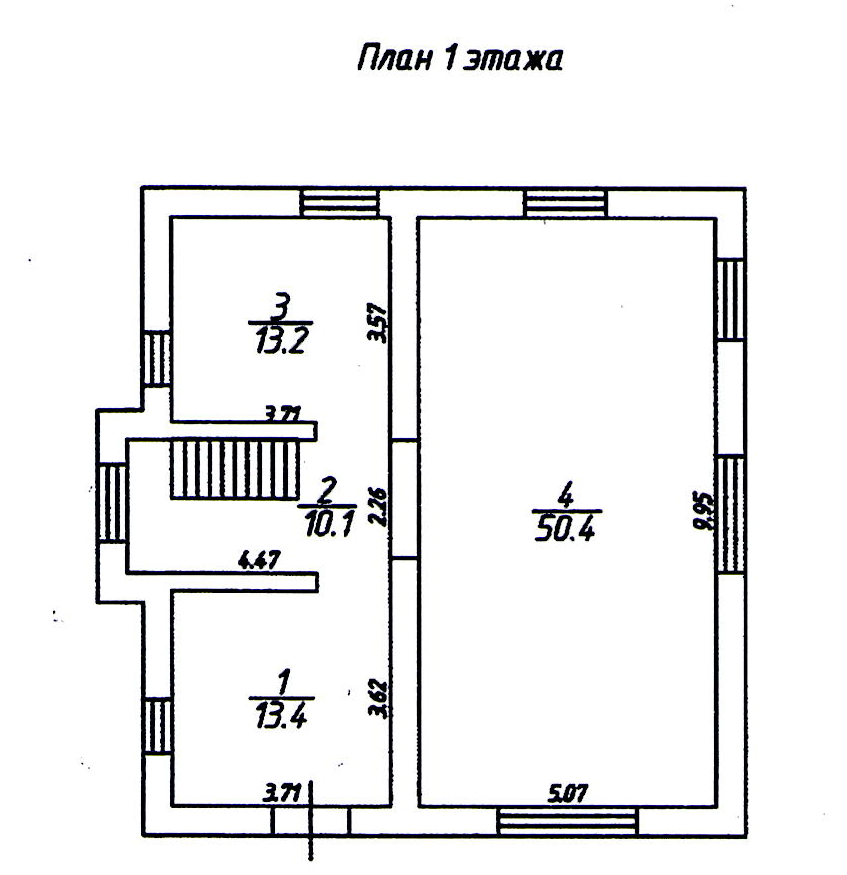 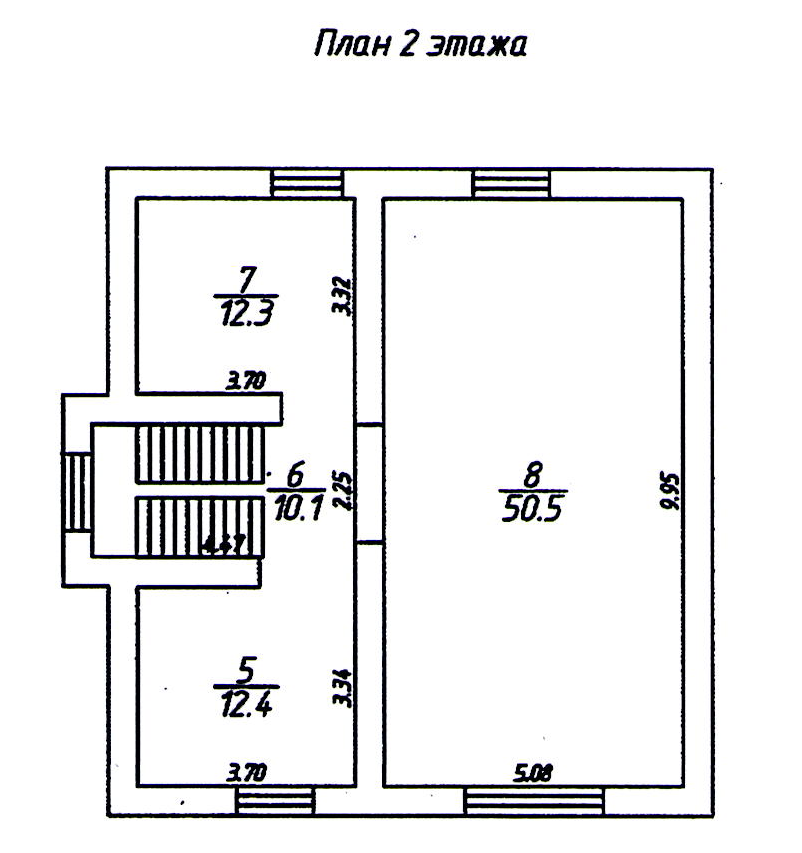 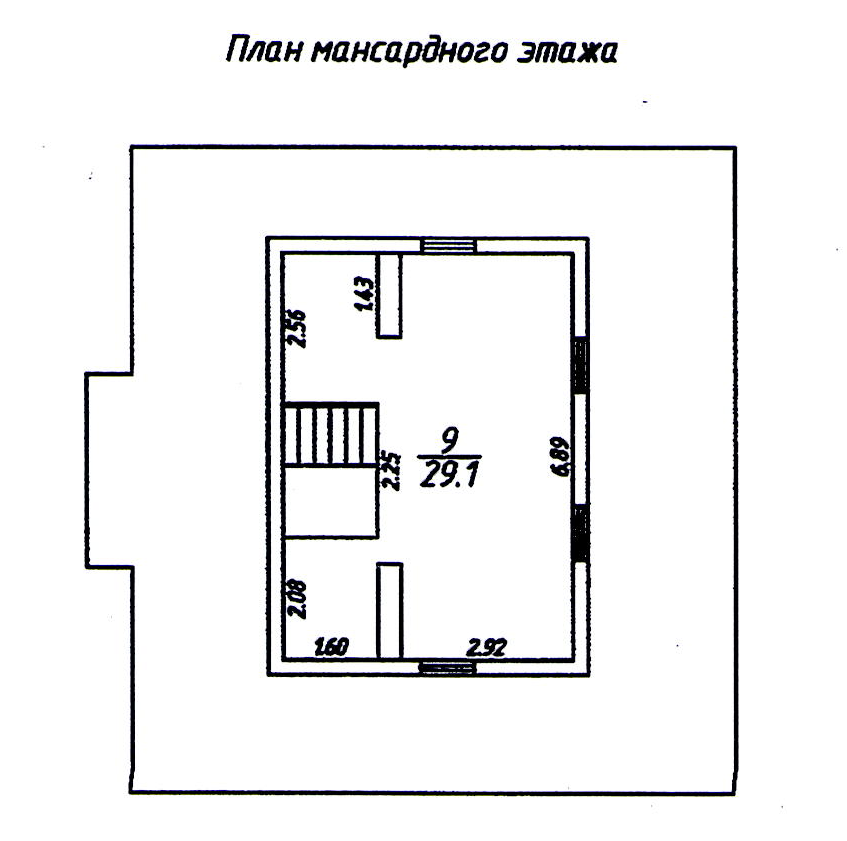 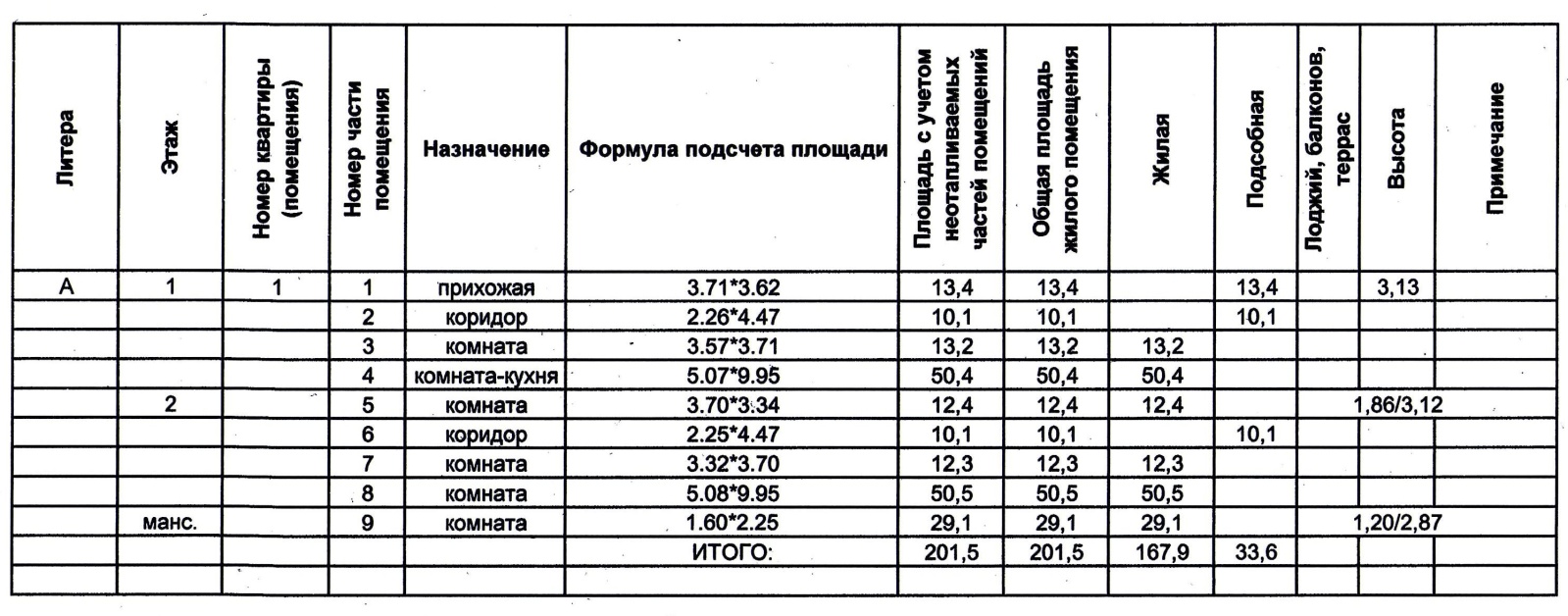 